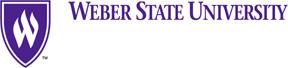 Patient's Name: __________________________________________________Date of Onset: _____________________Date(s) of Treatment:History:Name(s) of other physician(s) or medical providers who have served on case:Diagnosis:Treatment (Proposed or completed):Medication(s):Prognosis:EMPLOYEE'S RETURN TOHuman ResourcesWORK FORM1016 University CircleMust be completed legibly by physicianOgden, UT 84408-1016Ogden, UT 84408-1016801-626-6032  Fax: 801-626-6925First day off work:First day off work:First day off work:First day off work:Estimated return to work date:Estimated return to work date:Estimated return to work date:Estimated return to work date:Estimated return to work date:Estimated return to work date:Estimated return to work date:Actual Return to Work without restrictions:Actual Return to Work without restrictions:Actual Return to Work without restrictions:Actual Return to Work without restrictions:Actual Return to Work without restrictions:Actual Return to Work without restrictions:Actual Return to Work without restrictions:Actual Return to Work without restrictions:Actual Return to Work without restrictions:Actual Return to Work without restrictions:Actual Return to Work without restrictions:Actual Return to Work without restrictions:Actual Return to Work without restrictions:Return to work with reduced schedule:Return to work with reduced schedule:Return to work with reduced schedule:Return to work with reduced schedule:Return to work with reduced schedule:Return to work with reduced schedule:Return to work with reduced schedule:Return to work with reduced schedule:Return to work with reduced schedule:Return to work with reduced schedule:Return to work with reduced schedule:Return to work with reduced schedule:Number of hours per day:Number of hours per day:Number of hours per day:Number of hours per day:Number of hours per day:Number of hours per day:Number of hours per day:Number of hours per day:Number of hours per day:Number of hours per day:Number of hours per day:Number of days per week:Number of days per week:Number of days per week:Number of days per week:Number of days per week:Number of days per week:Number of days per week:Number of days per week:Beginning:Beginning:Beginning:Beginning:Beginning:Beginning:Beginning:Ending:Return to work with the following restrictions:Return to work with the following restrictions:Return to work with the following restrictions:Return to work with the following restrictions:Return to work with the following restrictions:Return to work with the following restrictions:Return to work with the following restrictions:Return to work with the following restrictions:Return to work with the following restrictions:Return to work with the following restrictions:Return to work with the following restrictions:Return to work with the following restrictions:Beginning:Ending:Ending:Ending:Return to work with the following restrictions:Return to work with the following restrictions:Return to work with the following restrictions:Return to work with the following restrictions:Return to work with the following restrictions:Return to work with the following restrictions:Return to work with the following restrictions:Return to work with the following restrictions:Return to work with the following restrictions:Return to work with the following restrictions:Return to work with the following restrictions:Return to work with the following restrictions:Beginning:Ending:Ending:Ending:Lifting (weight)Lifting (weight)Lifting (weight)Lifting (weight)Lifting (weight)Lifting (weight)Lifting (weight)Lifting (weight)Lifting (weight)0-10 lbs.0-10 lbs.0-10 lbs.11-25 lbs.11-25 lbs.26-40 lbs.26-40 lbs.26-40 lbs.41-50 lbs.41-50 lbs.41-50 lbs.41-50 lbs.over 50 lbs.over 50 lbs.Lifting (weight)Lifting (weight)Lifting (weight)Lifting (weight)Lifting (weight)Lifting (weight)Lifting (weight)Lifting (weight)Lifting (weight)0-10 lbs.0-10 lbs.0-10 lbs.11-25 lbs.11-25 lbs.26-40 lbs.26-40 lbs.26-40 lbs.41-50 lbs.41-50 lbs.41-50 lbs.41-50 lbs.over 50 lbs.over 50 lbs.LiftingLiftingLiftingLiftingLiftingLiftingLiftingLiftingLiftingLiftingLiftingLiftingLiftingLiftingLiftingLiftingLiftingLiftingFrom FloorFrom FloorFrom FloorFrom FloorFrom FloorFrom FloorFrom FloorFrom FloorFrom Floor25%50%50%75%75%100%100%100%100%100%From waist levelFrom waist levelFrom waist levelFrom waist levelFrom waist levelFrom waist levelFrom waist levelFrom waist levelFrom waist level25%50%50%75%75%100%100%100%100%100%Over the shoulder/headOver the shoulder/headOver the shoulder/headOver the shoulder/headOver the shoulder/headOver the shoulder/headOver the shoulder/headOver the shoulder/headOver the shoulder/head25%50%50%75%75%100%100%100%100%100%Pushing/pulling (weight)Pushing/pulling (weight)Pushing/pulling (weight)Pushing/pulling (weight)Pushing/pulling (weight)Pushing/pulling (weight)Pushing/pulling (weight)Pushing/pulling (weight)Pushing/pulling (weight)0-10 lbs.0-10 lbs.0-10 lbs.11-25 lbs.11-25 lbs.26-40 lbs.26-40 lbs.26-40 lbs.41-50 lbs.41-50 lbs.41-50 lbs.41-50 lbs.over 50 lbs.over 50 lbs.Pushing/pulling (weight)Pushing/pulling (weight)Pushing/pulling (weight)Pushing/pulling (weight)Pushing/pulling (weight)Pushing/pulling (weight)Pushing/pulling (weight)Pushing/pulling (weight)Pushing/pulling (weight)0-10 lbs.0-10 lbs.0-10 lbs.11-25 lbs.11-25 lbs.26-40 lbs.26-40 lbs.26-40 lbs.41-50 lbs.41-50 lbs.41-50 lbs.41-50 lbs.over 50 lbs.over 50 lbs.Pushing/pulling frequencyPushing/pulling frequencyPushing/pulling frequencyPushing/pulling frequencyPushing/pulling frequencyPushing/pulling frequencyPushing/pulling frequencyPushing/pulling frequencyPushing/pulling frequency25%50%50%75%75%100%100%100%100%100%Pushing/pulling frequencyPushing/pulling frequencyPushing/pulling frequencyPushing/pulling frequencyPushing/pulling frequencyPushing/pulling frequencyPushing/pulling frequencyPushing/pulling frequencyPushing/pulling frequency25%50%50%75%75%100%100%100%100%100%StandingStandingStandingStandingStandingStandingStandingStandingStanding25%50%50%75%75%100%100%100%100%100%StandingStandingStandingStandingStandingStandingStandingStandingStanding25%50%50%75%75%100%100%100%100%100%SittingSittingSittingSittingSittingSittingSittingSittingSitting25%50%50%75%75%100%100%100%100%100%SittingSittingSittingSittingSittingSittingSittingSittingSitting25%50%50%75%75%100%100%100%100%100%WalkingWalkingWalkingWalkingWalkingWalkingWalkingWalkingWalking25%50%50%75%75%100%100%100%100%100%WalkingWalkingWalkingWalkingWalkingWalkingWalkingWalkingWalking25%50%50%75%75%100%100%100%100%100%ClimbingClimbingClimbingClimbingClimbingClimbingClimbingClimbingClimbing25%50%50%75%75%100%100%100%100%100%ClimbingClimbingClimbingClimbingClimbingClimbingClimbingClimbingClimbing25%50%50%75%75%100%100%100%100%100%Bending   18”from bodyBending   18”from bodyBending   18”from bodyBending   18”from bodyBending   18”from bodyBending   18”from bodyBending   18”from bodyBending   18”from bodyBending   18”from body25%50%50%75%75%100%100%100%100%100%Bending   18”from bodyBending   18”from bodyBending   18”from bodyBending   18”from bodyBending   18”from bodyBending   18”from bodyBending   18”from bodyBending   18”from bodyBending   18”from body25%50%50%75%75%100%100%100%100%100%From shoulder levelFrom shoulder levelFrom shoulder levelFrom shoulder levelFrom shoulder levelFrom shoulder levelFrom shoulder levelFrom shoulder levelFrom shoulder level25%50%50%75%75%100%100%100%100%100%From shoulder levelFrom shoulder levelFrom shoulder levelFrom shoulder levelFrom shoulder levelFrom shoulder levelFrom shoulder levelFrom shoulder levelFrom shoulder level25%50%50%75%75%100%100%100%100%100%Over the headOver the headOver the headOver the headOver the headOver the headOver the headOver the headOver the head25%50%50%75%75%100%100%100%100%100%Kneeling/SquattingKneeling/SquattingKneeling/SquattingKneeling/SquattingKneeling/SquattingKneeling/SquattingKneeling/SquattingKneeling/SquattingKneeling/Squatting25%50%50%75%75%100%100%100%100%100%Kneeling/SquattingKneeling/SquattingKneeling/SquattingKneeling/SquattingKneeling/SquattingKneeling/SquattingKneeling/SquattingKneeling/SquattingKneeling/Squatting25%50%50%75%75%100%100%100%100%100%No operating moving machineryNo operating moving machineryNo operating moving machineryNo operating moving machineryNo operating moving machineryNo operating moving machineryNo operating moving machineryNo operating moving machineryNo operating moving machineryNo operating moving machineryNo operating moving machineryNo operating moving machineryNo operating moving machineryNo operating moving machineryNo operating moving machineryNo operating moving machineryNo operating moving machineryNo operating moving machineryNo DrivingNo DrivingNo DrivingNo DrivingNo DrivingNo DrivingNo DrivingNo DrivingNo DrivingNo DrivingNo DrivingNo DrivingNo DrivingNo DrivingNo DrivingNo DrivingNo DrivingNo DrivingAdditional instruction:Additional instruction:Additional instruction:Additional instruction:Additional instruction:Additional instruction:Additional instruction:Additional instruction:Additional instruction:Additional instruction:Date of next office visit:Date of next office visit:Date of next office visit:Date of next office visit:Date of next office visit:Date of next office visit:Date of next office visit:Date of next office visit:Date of next office visit:Date of next office visit:Physicians Name:Physicians Name:Physicians Name:Physicians Name:Physicians Name:Physicians Name:Physicians Name:Physicians Name:City, State, Zip:City, State, Zip:Telephone Number:Telephone Number:Telephone Number:Telephone Number:Telephone Number:Telephone Number:Telephone Number:Telephone Number:Telephone Number:Telephone Number:Fax Number:Fax Number:Fax Number:Physician’s Signature:Physician’s Signature:Physician’s Signature:Physician’s Signature:Physician’s Signature:Physician’s Signature:Physician’s Signature:Physician’s Signature:Physician’s Signature:Physician’s Signature:Date:Date:Date:Date:Date: